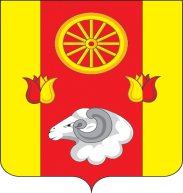 Администрация  Кормовского сельского поселенияПОСТАНОВЛЕНИЕ16.04.2024		                                      № 48		                                             с.КормовоеВ соответствии со статьей 2642 Бюджетного кодекса Российской Федерации, статьёй 41 решения Собрания депутатов от 03.03.2020 № 116 «О внесении изменений в решение Собрания депутатов от 31.10.2011 № 92-А «Положение о бюджетном процессе в Кормовском сельском поселении»,          ПОСТАНОВЛЯЮ:1. Утвердить отчет об исполнении бюджета Кормовского сельского поселения Ремонтненского района за I квартал 2024 года по доходам в сумме 4 503,2 тыс. рублей, по расходам в сумме 2 748,8 тыс. рублей с превышением доходов над расходами (профицит бюджета Кормовского сельского поселения Ремонтненского района) в сумме 1 754,4 тыс. рублей.Определить, что держателем оригинала отчета об исполнении бюджета Кормовского сельского поселения Ремонтненского района за I квартал 2024 года является сектор экономики и финансов Администрации Кормовского сельского поселения Ремонтненского района Ростовской области.Разместить отчет об исполнении бюджета Кормовского сельского поселения Ремонтненского района за 1 квартал 2024 года по ф.0503117 в информационно-коммуникационной сети «Интернет» на официальном сайте Администрации Кормовского сельского поселения Ремонтненского района Ростовской области по ссылке: https://kormovskoesp.ru/byudzhet-dlya-grazhdan/2013-12-31-08-48-06/2024. 	2. В целях информирования населения Кормовского сельского поселения, разместить сведения о ходе исполнения местного бюджета за I квартал 2024 года на сайте Администрации Кормовского сельского поселения Ремонтненского района Ростовской области согласно приложению.  3. Направить настоящее постановление и отчет об исполнении бюджета Кормовского сельского поселения Ремонтненского района за I квартал 2024 года в Собрание депутатов Кормовского сельского поселения.	 	4. Контроль за выполнением настоящего постановления возложить на начальника сектора экономики и финансов Попову Г.И..   Глава Администрации   Кормовского сельского поселения                                                                    В.В. СикаренкоПостановление вносит сектор экономики и финансовАдминистрации Кормовского сельского поселенияПриложениек  постановлению АдминистрацииКормовского сельского поселенияот 16.04.2024 № 48 СВЕДЕНИЯо ходе исполнения бюджетаКормовского сельского поселения Ремонтненского района  за I квартал 2024 годаИсполнение бюджета Кормовского сельского поселения Ремонтненского района за I квартал 2024 года составило по доходам в сумме 4 503,2 тыс. рублей, или 23,0 процентов к годовому плану и по расходам в сумме 2 748,8 тыс. рублей, или 13,3 процента к годовым назначениям. Профицит по итогам I квартала 2024 года составил 1 754,4 тыс. рублей.Информация об исполнении бюджета Кормовского сельского поселения Ремонтненского района за I квартал 2024 года прилагается.Налоговые и неналоговые доходы бюджета Кормовского сельского поселения Ремонтненского района исполнены в сумме 1 405,0 тыс. рублей или 40,8 процента к годовым бюджетным назначениям. В сравнении с соответствующим периодом прошлого года объем собственных доходов увеличился на 527,1 тыс. рублей.          Объем безвозмездных поступлений в бюджет Кормовского сельского поселения Ремонтненского района за I квартал 2024 года составил 3 098,2 тыс. рублей.На финансирование учреждений культуры, включая расходы на финансовое обеспечение муниципального задания казенному учреждению, за I квартал 2024 года направлено 1 225,3 тыс. рублей, что составляет 11,7 процента к годовым плановым назначениям.	На финансирование жилищно-коммунального хозяйства направлено 40,9 тыс. рублей, что составляет 6,0 процента от годовых показателей. При достаточно напряженной ситуации Администрация Кормовского сельского поселения продолжает направлять средства в развитие своей территории. На уличное освещение – 33,7 тыс. рублей, на прочие мероприятия по благоустройству – 7,2 тыс. рублей.	На реализацию муниципальных программ Кормовского сельского поселения из бюджета направлено 2 686,1 тыс. рублей, что составляет 13,4 процента к годовым плановым назначениям, или 97,7 процента всех произведенных расходов бюджета Кормовского сельского поселения Ремонтненского района.Просроченная задолженность бюджета Кормовского сельского поселения Ремонтненского района за 1 квартал 2024 года отсутствует.Приложениек сведениям о ходе исполнения бюджетаКормовского сельского поселенияРемонтненского района                                                                                                                                   за I квартал 2024 годаИНФОРМАЦИЯоб исполнении бюджета Кормовского сельского поселенияРемонтненского района за I квартал 2024 года                                                                                                  (тыс. рублей)Об отчете об исполнении бюджета Кормовского сельского поселения Ремонтненского района за I квартал 2024 годаНаименование показателейУтвержденные бюджетные назначения на годИсполнено123ДОХОДЫНАЛОГОВЫЕ И НЕНАЛОГОВЫЕ ДОХОДЫ3446,41405,0Налоги на прибыль, доходы446,268,0Налоги на совокупный доход726,41 151,4Налоги на имущество2253,0173,2Государственная пошлина3,00,8Доходы от оказания платных услуг (работ) и компенсации затрат государства5,011,1Штрафы, санкции, возмещение ущерба12,80,5БЕЗВОЗМЕЗДНЫЕ ПОСТУПЛЕНИЯ16163,33098,2Безвозмездные поступления от других бюджетов бюджетной системы Российской Федерации16163,33098,2Дотации бюджетам сельских поселений на выравнивание бюджетной обеспеченности из бюджета субъекта Российской Федерации11639,72909,9Дотации бюджетам на поддержку мер по обеспечению сбалансированности бюджетов618,9154,8Субсидии бюджетам бюджетной системы Российской Федерации (межбюджетные субсидии)3751,00,0Субвенции местным бюджетам на выполнение передаваемых полномочий субъектов Российской Федерации0,2 0,2Субвенции бюджетам на осуществление первичного воинского учета органами местного самоуправления поселений, муниципальных и городских округов153,533,3ДОХОДЫ, ИТОГО  19609,74 503,2РАСХОДЫФункционирование  Правительства Российской Федерации, высших  исполнительных органов государственной  власти субъектов Российской Федерации, местных администраций8606,61 363,4Резервные фонды10,00,0Другие общегосударственные вопросы386,737,7Мобилизационная и вневойсковая подготовка153,533,3Защита населения и территории от чрезвычайных ситуаций природного и техногенного характера, гражданская оборона28,80,0Благоустройство685,240,9Культура10478,11 225,3Пенсионное обеспечение272,142,0Массовый спорт10,00,0Прочие межбюджетные трансферты общего характера18,66,2РАСХОДЫ, ИТОГО20649,62 748,8ДЕФИЦИТ(-), ПРОФИЦИТ(+)-1 039,91 754,4ИСТОЧНИКИ ФИНАНСИРОВАНИЯ ДЕФИЦИТА 1 039,9-1 754,4Изменение остатков средств1 039,9-1 754,4